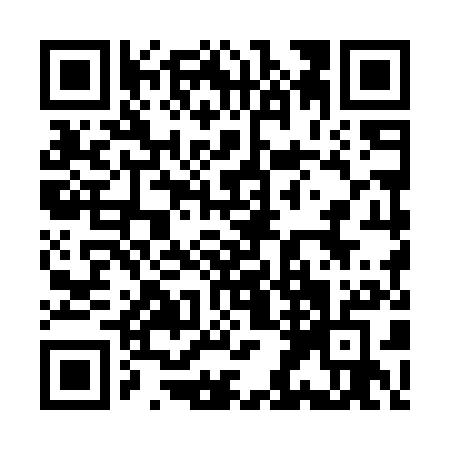 Prayer times for Miners Lake, AustraliaWed 1 May 2024 - Fri 31 May 2024High Latitude Method: NonePrayer Calculation Method: Muslim World LeagueAsar Calculation Method: ShafiPrayer times provided by https://www.salahtimes.comDateDayFajrSunriseDhuhrAsrMaghribIsha1Wed5:206:3512:173:345:597:092Thu5:206:3512:173:335:597:093Fri5:216:3512:173:335:587:094Sat5:216:3612:173:335:587:085Sun5:216:3612:173:325:577:086Mon5:216:3612:173:325:577:077Tue5:226:3712:173:325:567:078Wed5:226:3712:173:315:567:079Thu5:226:3712:163:315:557:0610Fri5:226:3812:163:315:557:0611Sat5:236:3812:163:305:547:0612Sun5:236:3912:163:305:547:0513Mon5:236:3912:163:305:547:0514Tue5:236:3912:163:305:537:0515Wed5:246:4012:163:295:537:0516Thu5:246:4012:163:295:537:0417Fri5:246:4012:163:295:527:0418Sat5:256:4112:163:295:527:0419Sun5:256:4112:173:295:527:0420Mon5:256:4212:173:285:517:0321Tue5:256:4212:173:285:517:0322Wed5:266:4212:173:285:517:0323Thu5:266:4312:173:285:517:0324Fri5:266:4312:173:285:517:0325Sat5:276:4312:173:285:507:0326Sun5:276:4412:173:285:507:0327Mon5:276:4412:173:275:507:0328Tue5:276:4512:173:275:507:0329Wed5:286:4512:173:275:507:0330Thu5:286:4512:183:275:507:0331Fri5:286:4612:183:275:507:03